Г Л А В А   А Д М И Н И С Т Р А Ц И И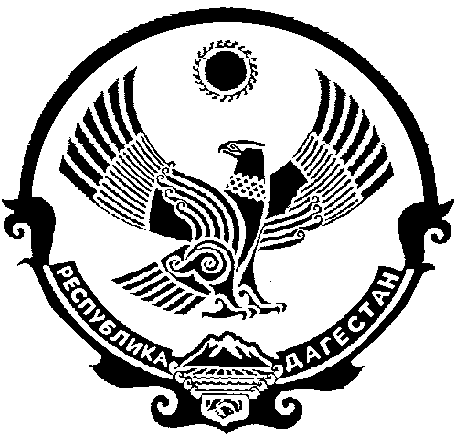 М У Н И Ц И П А Л Ь Н О Г О    Р А Й О Н А«ЛЕВАШИНСКИЙ  РАЙОН» РЕСПУБЛИКИ  ДАГЕСТАНП  О  С  Т  А  Н  О  В  Л  Е  Н  И  Е  № 55от22 марта 2017 годас. ЛевашиОб утверждении программы развития муниципальнойслужбы в МР «Левашинский район» на 2017-2019 годы	В соответствии с Законом Республики Дагестан от 11 марта 2008 года №9              «О муниципальной службе  Республике Дагестан» и во исполнение Постановления Правительства Республики Дагестан от 30.12.2016г. № 417 «Об утверждении государственной программы Республики Дагестан «Развитие государственной гражданской службы  Республики Дагестан и муниципальной службы в Республике Дагестан  на 2017-2019 годы»п о с т а н о в л я ю:	1. Утвердить прилагаемую программу развития муниципальной службы  в МР «Левашинский район»  на 2017-2019 годы (далее – Программа).	2. Финансовому управлению Администрации МР «Левашинский район» уточнять объемы финансирования Программы с учетом возможностей муниципального бюджета и объемов субсидий, выделяемых МР «Левашинский район» из республиканского бюджета Республики Дагестан на выполнение мероприятий, утвержденных  Постановлением Правительства Республики Дагестан от30.12.2016г. №417.	3. Ответственным лицом за координацию мероприятий Программы назначить управляющего делами Администрации района Магомедову А.А.	4. Рекомендовать администрациям сельских поселений разработать свои мероприятия по выполнению Программы развития муниципальной службы на        2017-2019 годы.И.о. главы Администрациимуниципального района                                     А. ДибировУтвержденапостановлением главыАдминистрации  МР«Левашинский район»от 22 марта  2017г. № 55П Р О Г Р А М М Аразвития  муниципальной  службыв МР  «Левашинский район» на  2017-2019 годыПаспортПрограммы  развития  муниципальной  службыв МР «Левашинский район» на 2017-2019 годыОтветственный			- Администрация МР «Левашинский район»исполнитель ПрограммыУчастники                        	- Управление делами, финансовое управление,Программы                                 юридический отдел,курирующие заместители главы Администрации, пресс-секретарь главы Администрации, помощник главы Администрации                                                      по вопросам противодействия коррупции,отдел информационного обеспечения и взаимодействия с сельскими поселениями, отдел образования,                                                              сельские поселения (по согласованию)Цели Программы-создание эффективной системы управления муниципальной службой;                                                  -внедрение современных кадровых технологий на муниципальной службе, направленных на                                                   повышение результативности деятельности муниципальных служащих; -повышение уровня предоставления муниципальными служащими государственных, муниципальных услуг; -совершенствование механизмов предупреждения коррупции на муниципальной службе; -обеспечение открытости института муниципальной службы и ее доступности общественному контролю; -эффективная государственная поддержка развития муниципальной службы, направленная на совершенствование ее нормативно-правового регулирования и обеспечение взаимосвязи гражданской и муниципальной службы;2                                               -формирование высококвалифицированного кадрового состава, обеспечивающего эффективность муниципального управления;Задачи Программы-совершенствование нормативно-правового регулирования муниципальной службы;                                              -совершенствование организационных и правовых механизмов профессиональной служебной деятельности муниципальных служащих в целях повышения качества исполнения муниципальными служащими их должностных обязанностей и предоставления государственных и муниципальных услуг гражданам и организациям;                                               -внедрение современных методов подбора квалифицированных кадров для муниципальной службы, оценки результатов служебной деятельности муниципальных служащих, а также создание условий для их должностного роста;  -обеспечение открытости муниципальной службы в интересах развития гражданского общества;-обеспечение эффективной взаимосвязи гражданской и муниципальной службы; -обеспечение подготовки квалифицированных кадров для муниципальной службы; -внедрение в кадровую работу передовых технологий управления персоналом, формирование детализированной системы квалификационных требований, повышение престижа муниципальной службы;-повышение эффективности антикоррупционных механизмов в рамках реализации кадровой политики,правовое просвещение муниципальных служащих по вопросам соблюдения законодательства в сфере противодействия коррупции, выявления и разрешения конфликта интересов на муниципальной службе.Сроки реализации                 - 2017-2019 годы,Программы                              Программа реализуется в один этапЦелевые индикаторы            -Доля вакантных должностей муниципальной      и показатели Программыслужбы, замещенных из кадрового резерва;                                                -доля муниципальных служащих, имеющих наставника, из числа впервые назначенных на должности муниципальной службы;3 -доля муниципальных служащих, назначенных на должность с условием об испытании;                                                -количество муниципальных служащих, направляемых для получения дополнительного профессионального образования:на курсы повышения квалификации,по программе профессиональной переподготовки;                                                -количество лиц, замещающих муниципальные должности, и муниципальных служащих (в том числе муниципальных служащих и граждан, состоящих в кадровых резервах органов местного самоуправления), направляемых для получения дополнительного профессионального образования:на курсы повышения квалификации,по программе профессиональной переподготовки.Объемы и источники            - Общий объем финансирования Программыфинансирования                     составляет 364500 рублей, из них:Программы                               в виде субсидий из республиканского бюджета РД на профессиональную переподготовку и повышение квалификации муниципальных служащих МР «Левашинский район –346275 руб.; за счет муниципального бюджета –18225 рублей;				       - Финансирование Программы по годам составит:					в 2017 году – 77000 рублей, в том числе:					73250 рублей из республиканского бюджета РД;					3850 рублей из муниципального бюджета;					в 2018 году – 141000 рублей, в том числе:					13950 рублей из республиканского бюджета РД;					7050 рублей из муниципального бюджета;в 2019 году – 146500 рублей, в том числе:					139175 рублей из республиканского бюджета РД;					7325 рублей из муниципального бюджета.Ожидаемые                          -Развитие нормативной базы муниципальной службы;результаты                           -формирование высокопрофессиональнойПрограммы                            муниципальной службы, обеспечивающейкачественное выполнение задач и функций, возложенных на органы местного самоуправления;                                              -внедрение единого порядка отбора кандидатов для замещения вакантных должностей муниципальнойслужбы, обеспечивающего равный доступ граждан к муниципальной службе; 4                                               -совершенствование работы, направленной на приоритетное применение мер по предупреждению коррупции в рамках законодательства о муниципальной службе;                                               -усиление роли должностных лиц, в должностные обязанности которых входят вопросы профилактики коррупционных и иных правонарушений, в целях реализации комплекса мер по противодействию коррупции в органах местного самоуправления;                                               -координация деятельности органов местного самоуправления при решении вопросов поступления на муниципальную службу, формирования кадрового резерва, прохождения и прекращения муниципальной службы, ведения Реестра муниципальных служащих, подготовки, переподготовки, повышения квалификации муниципальных служащих; -повышение эффективности кадровой политики в целях улучшения кадрового состава муниципальныхслужащих; -повышение престижа и привлекательности  муниципальной службы;-обеспечение открытости муниципальной службы, подконтрольности деятельности органов местного самоуправления институтам гражданского общества.5I. Характеристика проблемы, на решение которой направлена ПрограммаРазвитие муниципальной службы в МР «Левашинский район» осуществлялось в рамках исполнения мероприятий по реализации программы «Развитие муниципальной службы в МР «Левашинский район» на 2014 - 2016 годы», утвержденной постановлением главы Администрации муниципального района от 8 апреля 2014 года №68. В муниципальном районе проведенряд мероприятий, направленных на совершенствование системы муниципального управления, внедрение новых принципов кадровой политики в муниципальную службу.Дальнейшее развитие муниципальной службы обусловило разработку и принятие муниципальных правовых актов, направленных на совершенствование вопросов поступления, прохождения и прекращения муниципальной службы, а также отношений, связанных с выработкой и внедрением механизма противодействия коррупционным и иным правонарушениям на муниципальной службе.Реализованные мероприятия в районе приводят к положительной динамике формирования позитивного имиджа муниципальной службы. Проведение семинаров-совещаний, посвященных вопросам развития муниципальной службы; постоянное освещение через СМИ, на официальных сайтах в сети Интернет деятельности органов местного самоуправления как районного уровня, так и сельских поселений; проведение в образовательных учреждениях района открытых уроков с участием муниципальных служащих на тему «Служба государству - служба обществу» повышают престиж и значение муниципальной службы.Значительное внимание уделяется работе с кадрами органов местного самоуправления, организации работы с кадровым резервом. Созданы условия для профессионального развития и подготовки кадров муниципальной службы. Реализуется система обучения муниципальных служащих, а именно: организация дополнительного профессионального образования и профессиональной переподготовки муниципальных служащих путем обучения на курсах в Дагестанском кадровом центре.Повышению качества организации прохождения муниципальной службы способствует и внедрение современных кадровых технологий. Руководителями органов местного самоуправления принимаются меры для выявления текущей и прогнозирования в перспективе потребности в наличии кадрового резерва - одного из механизмов обеспечения замещения вакантных должностей муниципальной службы наиболее компетентными и готовыми к муниципальной службе лицами.Лица, состоящие в кадровых резервах, направляются по договорам с образовательными учреждениями на курсы дополнительного профессионального образования.6Необходимо продолжить работу по разработке и внедрению в практику работы органов местного самоуправления современных кадровых технологий при подборе кадров, проведении конкурсов, квалификационных экзаменов, аттестаций и комплексной оценки эффективности деятельности муниципальных служащих.Органам местного самоуправления необходимо обеспечить становление и совершенствование института наставничество, являющегося еще одним эффективным элементом управленческой и кадровой технологии, направленным на обеспечение профессионального становления, развития и адаптации к самостоятельному и профессиональному исполнению функциональных обязанностей муниципальных служащих, впервые поступивших на службу. В этих целях издано постановление главы Администрации МР «Левашинский район» от 23 июля 2015 года №120 «О наставничестве на муниципальной службе МР «Левашинский район» и принят Приоритетный проект на 2017 год «Формирование и внедрение института наставничества на муниципальной службе в МР «Левашинский район».Реализация комплекса мероприятий программным методом позволит качественно совершенствовать основы муниципальной службы, оптимизировать ее организацию и функционирование, внедрить на муниципальной службе современные кадровые, информационные, образовательные и управленческие технологии.7Приложение №1
  к программе развития муниципальной службы
 в МР «Левашинский район» на 2017-2019 годыЦЕЛЕВЫЕ ИНДИКАТОРЫ И ПОКАЗАТЕЛИ эффективности реализации программы развития муниципальной службыв МР «Левашинский район» на 2017-2019 годыПриложение №2к программе развития муниципальной службы
в МР «Левашинский район» на 2017-2019 годыПЕРЕЧЕНЬ  мероприятий по реализации программы развития муниципальной службыв МР «Левашинский район» на 2017-2019годыN п/п Наименование показателя Единица измерения 2016 год (базовый период)Период действия Программы Период действия Программы Период действия Программы 2017 год 2018 год 2019 год 1 2 3 4 5 6 7 1.Количество лиц, замещающих муниципальные должности, и муниципальных
служащих (в том числе муниципальных служащих и граждан, состоящих в кадровых резервах органов местного самоуправления), направляемых для получения дополнительного профессионального образования: на курсы повышения квалификации, по программе профессиональной переподготовки человек 15414012  3133№Наименование мероприятияСрок исполненияОтветственный исполнительПрогнозируемый объем финансирования (тыс.руб.)Прогнозируемый объем финансирования (тыс.руб.)Прогнозируемый объем финансирования (тыс.руб.)Прогнозируемый объем финансирования (тыс.руб.)Ожидаемый результат реализации мероприятий№Наименование мероприятияСрок исполненияОтветственный исполнительвсегоВ том числе по годамВ том числе по годамВ том числе по годамОжидаемый результат реализации мероприятий№Наименование мероприятияСрок исполненияОтветственный исполнительвсего201720182019Ожидаемый результат реализации мероприятий1234567891.Совершенствование управления кадровым составом муниципальной службы1.Совершенствование управления кадровым составом муниципальной службы1.Совершенствование управления кадровым составом муниципальной службы1.Совершенствование управления кадровым составом муниципальной службы1.Совершенствование управления кадровым составом муниципальной службы1.Совершенствование управления кадровым составом муниципальной службы1.Совершенствование управления кадровым составом муниципальной службы1.Совершенствование управления кадровым составом муниципальной службы1.Совершенствование управления кадровым составом муниципальной службы1.Внедрение и развитие института наставничества на муниципальной службев течение планируемого периодаУправление делами, Отдел информационного обеспечения и взаимодействияс сельскими поселениями----ускорение процесса профессионального становления и адаптации муниципальных служащих 2.Расширение практики использования испы-тания при замещении должностей муници-пальной службыв течение планируемого периодаАдминистрация района, сельские поселения (по согласованию)   -            -    -   -оценка деловых и профессиональных качеств муниципальногослужащего, оказание содействия в профессиональном становлении3.Участие в проведении тематических  семинаров-совещаний с участием руково-дителей и работников кадровых служб государственных органов и органов местного самоуправления в течение планируемого периодаУправление делами, Юриди-ческий отдел,Отдел информа-ционного обес-печения и взаимо-действияс сельс-кими поселени-ями----Повышение эффективности деятельности кадровых служб (работников) органов местного самоуправления4.Ежемесячное обнов-ление базы данных информационной системы и представ-ление в «Реестр муни-ципальных служащихРеспублики Дагестан»в течение планируемого периодаУправляющий делами, главы сельских поселений  (по согласованию) ----совершенствование управления кадровым составом муниципальной службы5.Организация дополнительного профессионального образования муниципальных служащихв течение планируемого периодаУправление делами, Финансовое управление, Главы СП  (по согласованию) 364,5средства республикан-ского бюджета  (руб.)73150   133950  139175средства муниципаль-ного бюджета  (руб.)3850        7050       7325   средства республикан-ского бюджета  (руб.)73150   133950  139175средства муниципаль-ного бюджета  (руб.)3850        7050       7325   средства республикан-ского бюджета  (руб.)73150   133950  139175средства муниципаль-ного бюджета  (руб.)3850        7050       7325   комплексное и системное обновление знаний муниципальных служащих в соответствии с их индивидуальными планами профессионального развития6.Формирование муниципального заказа  на дополнительное профессиональное образование муниципальных служащихв течение планируемого периодаУправление делами, Отдел информационного обеспечения и взаимодействияс сельскими поселениями, главы СП  (по согласованию)- -              -              - -              -              - -              -              -формирование муниципального заказа на дополнительное профессиональное образование муниципальных служащих в соответствии с годовой потребностью2.Повышение престижа, обеспечение открытости муниципальнойслужбы2.Повышение престижа, обеспечение открытости муниципальнойслужбы2.Повышение престижа, обеспечение открытости муниципальнойслужбы2.Повышение престижа, обеспечение открытости муниципальнойслужбы2.Повышение престижа, обеспечение открытости муниципальнойслужбы2.Повышение престижа, обеспечение открытости муниципальнойслужбы2.Повышение престижа, обеспечение открытости муниципальнойслужбы2.Повышение престижа, обеспечение открытости муниципальнойслужбы2.Повышение престижа, обеспечение открытости муниципальнойслужбы7.Проведение в образовательных учреждениях открытых уроков с участием гражданских и муниципальных служащих на тему "Служба государству - служба обществу", "Коррупция - враг государства и общества"в течение планируемого периодаОтдел образования, образовательные учреждения----повышение престижа гражданской и муниципальной службы8.Обеспечение ведения тематических разделов на официальных сайтах органов местного самоуправленияв течение планируемого периодаПресс-секретарь,Отдел информа-ционного обес-печения и взаимо-действияс сельс-кими поселени-ями, главы СП  (по согласованию)----обеспечение открытости и доступности муниципальной службы общественному контролю3. Совершенствование антикоррупционных механизмов на муниципальной службе3. Совершенствование антикоррупционных механизмов на муниципальной службе3. Совершенствование антикоррупционных механизмов на муниципальной службе3. Совершенствование антикоррупционных механизмов на муниципальной службе3. Совершенствование антикоррупционных механизмов на муниципальной службе3. Совершенствование антикоррупционных механизмов на муниципальной службе3. Совершенствование антикоррупционных механизмов на муниципальной службе3. Совершенствование антикоррупционных механизмов на муниципальной службе3. Совершенствование антикоррупционных механизмов на муниципальной службе9.Реализация планов противодействия и профилактики коррупции на территории  районав течение планируемого периодаАдминистрация района, сельскиепоселения (по согласованию)   -    -    -    -профилактика и противо-действие коррупционным проявлениям в органах местного самоуправления10.Проведение семинаров, направ-ленных на формиро-вание неприятия коррупции у муниципальных служащихв течение планируемого периодаУправление делами, Юриди-ческий отдел,Отдел информа-ционного обес-печения и взаимо-действияс сельс-кими поселени-ями   -    -    -    -минимизация коррупционных рисков в органах местного самоуправления